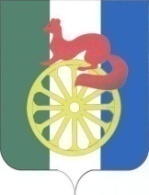 АДМИНИСТРАЦИЯ ГОРОДА БАРАБИНСКА БАРАБИНСКОГО РАЙОНА НОВОСИБИРСКОЙ ОБЛАСТИПОСТАНОВЛЕНИЕ 29.06.2016  № 571Об открытии общественного кладбища «Южное» на территории города Барабинска Барабинского района Новосибирской областиВ целях обеспечения организации ритуальных услуг на территории города Барабинска Барабинского района Новосибирской области, в соответствии с Федеральным законом от 06.10.2003 № 131-ФЗ «Об общих принципах организации местного самоуправления в Российской Федерации», Федеральным законом от 12.01.1996 № 8-ФЗ «О погребении и похоронном деле», Уставом города Барабинска Барабинского района Новосибирской области, постановлением администрации города Барабинска Барабинского района Новосибирской области от 25.08.2011 № 345 «Об утверждении Порядка деятельности общественных кладбищ в городе Барабинске» ПОСТАНОВЛЯЮ:1. Открыть для захоронения умерших (погибших) граждан общественное кладбище «Южное» с 20 сентября 2016 года на земельном участке площадью 300000 кв.м с кадастровым номером 54:02:01:0413:378, находящемся в муниципальной собственности (свидетельство о государственной регистрации права от 14.03.2012 года 54АД 606365), местоположение установлено относительно ориентира, расположенного за пределами участка, ориентир – г. Барабинск, участок находится примерно в 1,6 км от ориентира по направлению на юг, входящем в состав земель сельскохозяйственного назначения, разрешенное использование: для обслуживания территории кладбища.2. Муниципальному казённому учреждению города Барабинска Барабинского района Новосибирской области «Ритуал» организовать работу по захоронению умерших (погибших) граждан в соответствии с действующим законодательством в сфере погребения и похоронного дела.3. Юридическим лицам и индивидуальным предпринимателям, оказывающим ритуальные услуги населению, при погребении умерших (погибших) граждан руководствоваться Порядком деятельности общественных кладбищ в городе Барабинске, утверждённым постановлением администрации города Барабинска Барабинского района Новосибирской области от 25.08.2011 № 345.4. Управлению финансов и налоговой политики осуществлять финансирование расходов по обслуживанию и содержанию общественного кладбища за счёт средств, предусмотренных в бюджете города Барабинска Барабинского района Новосибирской области.5. Управлению делами опубликовать настоящее постановление в газете «Барабинские ведомости» и разместить на официальном сайте администрации города Барабинска.6. Контроль за выполнением настоящего постановления возложить на заместителя главы администрации Боброва Р.В.Глава города Барабинска                                                                  М.А. Овсянников